消毒剂对畜禽养殖圈舍自然菌空气污染的现场消毒试验报告（模板）1 试验目的简要描述试验目的。2 试验依据本试验依据《兽用消毒剂鉴定技术规范》（农牧药字﹝1992﹞第101号）、《喷雾消毒效果评价方法》（GB/T 38504-2020）和《消毒技术规范》（2002年版）设计；本试验遵从《兽药临床试验质量管理规范》（农业部公告﹝2015﹞第2337号）实施。3 试验时间    描述试验起止时间及各步骤实施时间。4 试验场所描述各主要试验的实施场所，如中和剂鉴定试验和畜禽养殖场的地址等。5 试验人员列明试验参与人员及相应分工。6 总体试验设计简述试验设计，应包含受试物、指示菌群、消毒方式、作用时间，评价指标等信息。7 试验材料7.1 试验药物提供受试消毒剂的产品名称、活性成分、含量规格、使用方法、批号、生产单位、生产日期、有效期、储存条件等。7.2主要试剂、仪器和耗材7.3.1 中和剂提供中和剂配方并描述其制备方法。7.3.2 缓冲液提供缓冲液配方并描述其制备方法。7.3.3 培养基与试剂提供名称、批号、生产单位等。7.3.4 仪器与耗材提供名称、型号（规格）、生产厂家等。8 试验方法8.1 中和剂鉴定试验方法同空气实验室消毒试验报告。用中和剂鉴定方法筛选出的中和剂，用于现场采样时，还需进一步验证，必要时可对中和剂的浓度进行适当调整。8.2 自然菌空气消毒试验（1）选择至少2个圈舍（该圈舍应一个月内未使用过任何消毒剂，圈舍平均面积不小于50m2）。一作试验（喷洒或蒸发消毒剂），一作对照（以喷洒空气或水代替消毒剂），在室内无畜禽情况下进行试验。记录试验时温度和相对湿度。（2）用六级筛孔空气撞击式采样器采样空气中自然菌，作为消毒前样本（阳性对照）；按说明书推荐的方法进行消毒处理后，再作一次采样，作为消毒后的试验样本。（3）采样时，采样器置室内中央1.0m高处。房间大于10m2者，每增加10m2增设一个采样点，最多设5点。（4）因现场试验环境条件变化较多，难以统一，无法测定准确的自然沉降率，故只按所得消亡率（自然衰亡和消毒处理中杀菌的综合效果）做出验证结论。（5）试验采样完成后，将未用的同批培养基，与上述试验样本同时进行培养或接种后培养，作为阴性对照。阴性对照组若有菌生长，说明所用培养基有污染，试验无效，更换后重新进行。（6）试验至少重复3次。8.3 菌落计数将采样平板直接放入36±1℃培养箱中培养48h，观察最后结果，计数生长菌落数。消毒前后空气中含菌量的计算公式如下: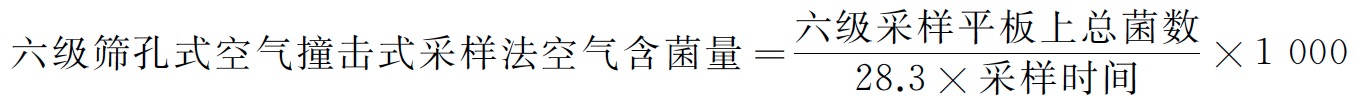 消亡率的计算公式如下:8.4 判定标准除有特殊要求者外，每次的自然菌消亡率均≥90%（或自然消亡对数值≥1.00）才判为该消毒液有效消毒浓度。当低于此指标时，则应提高消毒剂的浓度或延长作用时间，重新作试验。9 试验结果与分析9.1 中和剂鉴定试验结果以表格形式列出中和剂鉴定结果，确认所用中和剂适用于本次消毒试验。9.2消毒试验结果以表格形式列出产品试验结果，并分析消毒效果。10 试验结论    简明列出试验结论。11 试验质量控制11.1 试验人员培训情况    描述试验人员的培训内容。11.2 试验方案执行情况描述试验期间是否有任何偏离方案的情况。如有，详细列出，并分析对试验结果的影响。11.3 试验监查与协查情况描述试验期间的协查时间、次数、内容等。11.4 数据记录与存档情况简要描述试验数据的记录内容、存档地址等。12 不良事件发生情况描述试验期间是否有任何不良事件发生。如有，详细列出，并说明处置情况。13 参考文献规范列出本试验所涉及的参考文献。14 附图附消毒剂实物图、消毒剂检验报告复印件、试验场所及试验操作照片和视频等。15 附表附试验结果原始记录等。